Deberes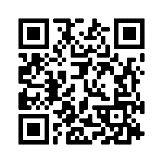 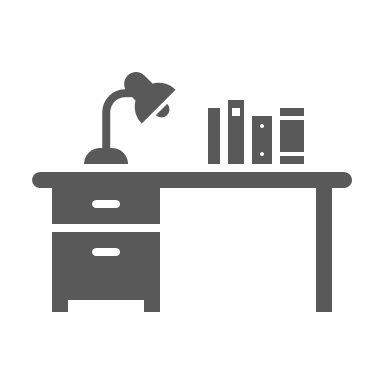 Year 9 Spanish – Term 1.2 Week 1Part 1: Practise on Quizlet for 15 minutes. Do the following tasks: Write (both translating into English and into Spanish); Spell (hear & type); Test (all questions).Parts 2-4 will take about 15 minutes. Part 2: Listen and repeat the word, then spell it in Spanish, then write it in English. Access your audio file here.	Part 3a) Associations: Click on the box next to the word that is most closely connected with the word in bold.Part 3b) Synonyms: Click on the box next to the word that has the same meaning as the word in bold. Part 3c) Antonyms: Click on the box next to the word that has the opposite meaning to the word in bold.Part 3d) Sentence completion: Click on the box next to all of the words that could fill the gap to form a grammatically correct sentence with a sensible meaningPart 3e) Multiple senses: Write the two meanings of this word.Part 4: SpeakingBefore you start Part 4, go to: vocaroo.com. It will open in a new tab. Click the red record button, then come back to this list of words.Say the Spanish for the words below. Remember to say the word for ‘the’ if needed.Now go back to the Vocaroo window. Click on the red button. Click on "Save & Share". Copy & paste the URL for your Vocaroo recording here:Spell itWrite it in EnglishSpell itWrite it in English192103114125136147158161) pelota3) cruzarriesgola verduraluzla horatierrala comidatenisla calle2) grabar 4) mejorarpiernamexicanasaltarveniralguieninvitarvídeoel nivel1) costumbre 3) peleartierradiscutirriesgosaltartradiciónbajarcontravenir2) duro4) únicopiernacontraconsejobrazoluzespecialdifícilnivel1) varios 3) mostrarmanosesconderpocostocarbrazoscostumbreriesgospelear2) sentarse4) ahora mismollamarseasí quelevantarsetener queacordarsede verdadquedarsemás tarde1) No sé porque vosotras debéis ______ durante la hora de comer.4) Mi consejo para alguien que quiere practicar __________ es…enviarel inglésinvitarla tierrapelearel nivelgritarmás2) En ese día la comunidad mexicana se acuerda de  __________. 5) Hay un riesgo que España va a jugar ___________ Inglaterra.la manoduranteahora mismocontralos muertosenla luzabajo3) Sara, ¿puedes  ___________ la pierna.6) Quiero invitar a Sergio pero no puede __________ el sábado. tocarquedarsebrazovenirquedarsecostumbrebajaracordarse1)forma: _____________, ______________1(piece of) advice9shape, form, way2to fight10ball3to practice11several, various (m)4risk12hard, difficult (m)5to invite13against6to cross, crossing14hard difficult (f)7to improve, improving15several, various (f)8I know16against